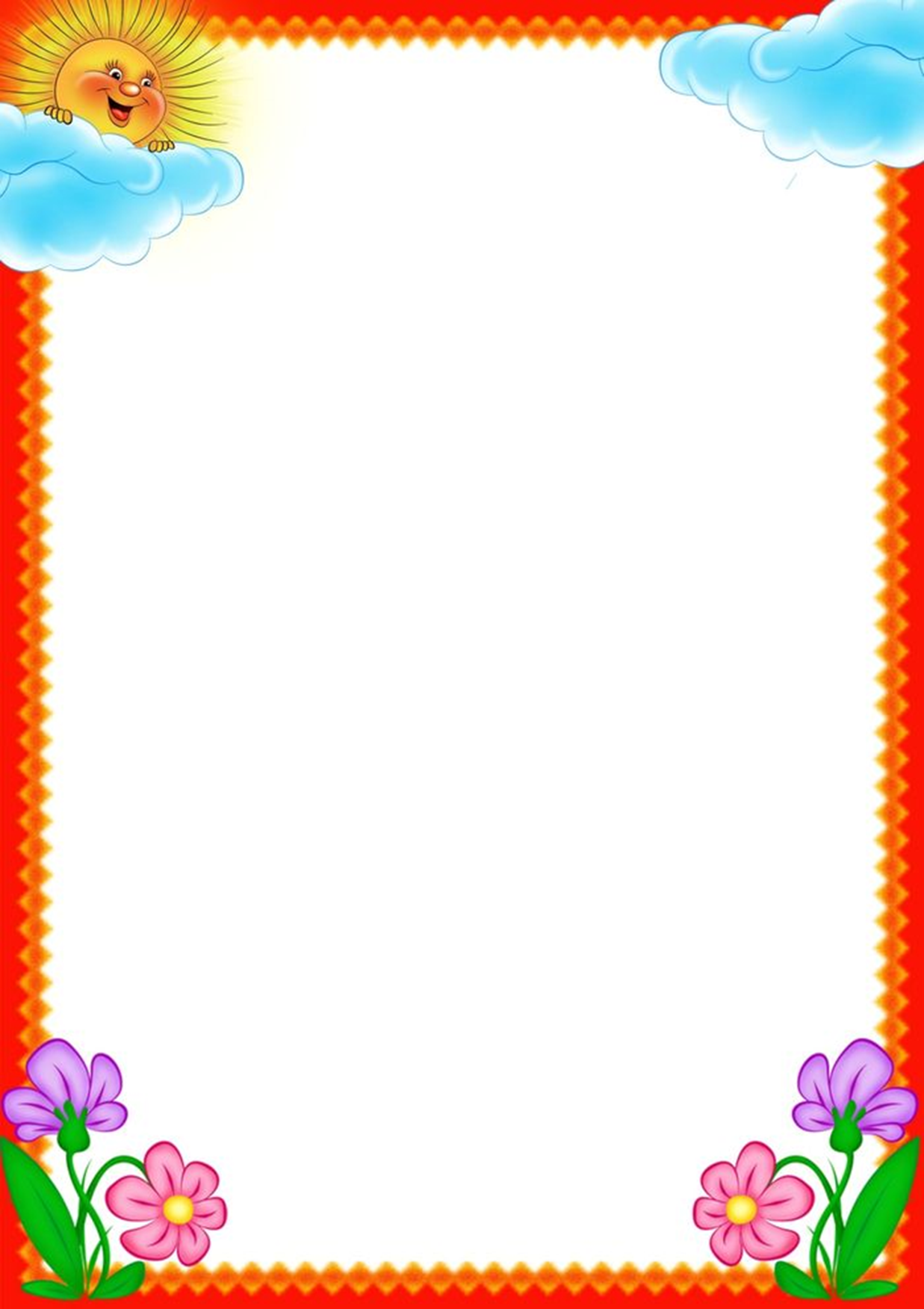 ГАЗЕТАДЛЯ   ЛЮБОЗНАТЕЛЬНЫХРОДИТЕЛЕЙ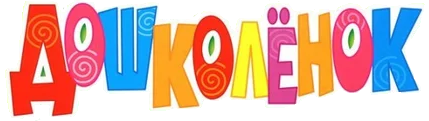 Выпуск № 44,Декабрь 2023гПодготовили: Каталевская Е.В.                     Соколова М.М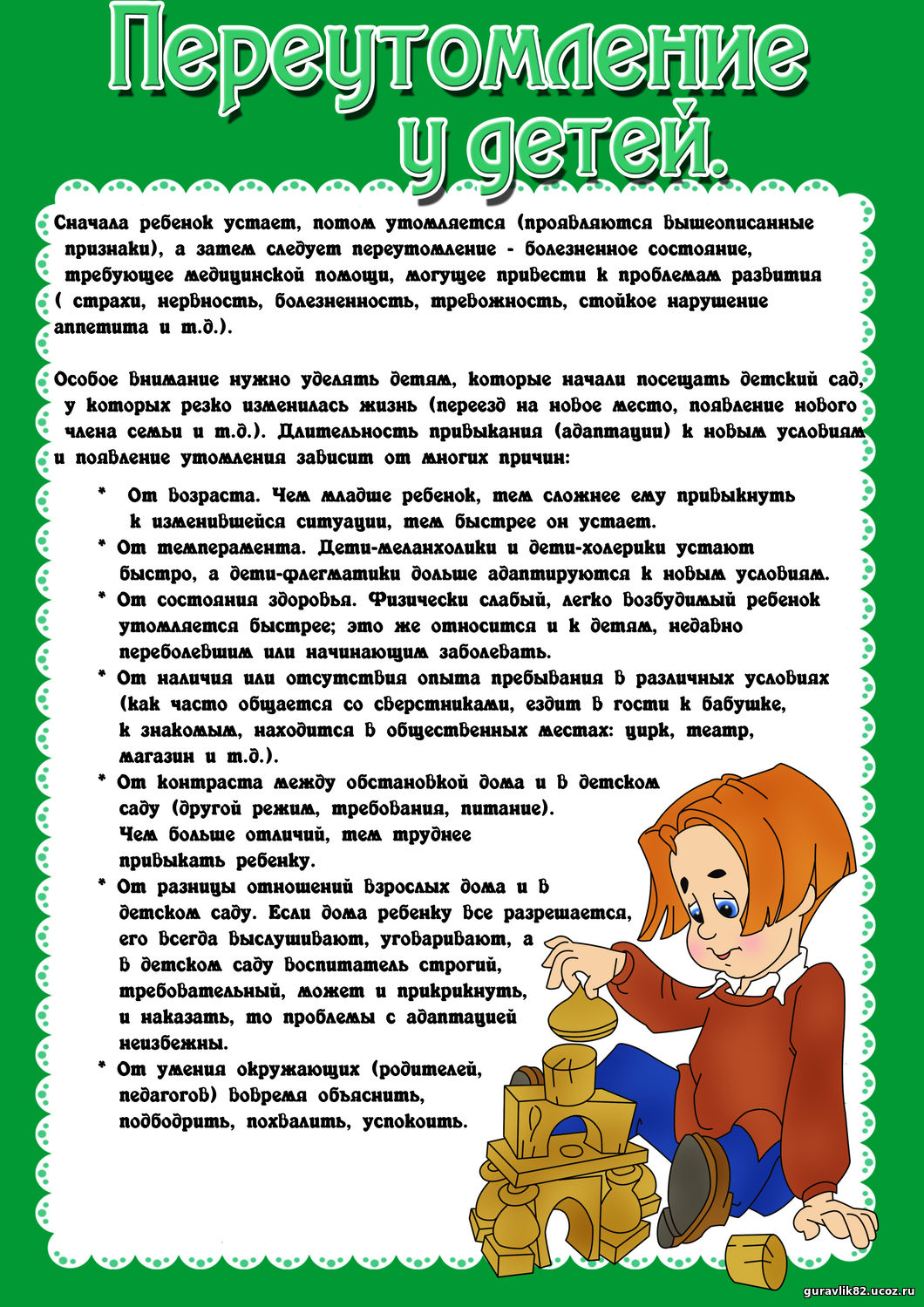 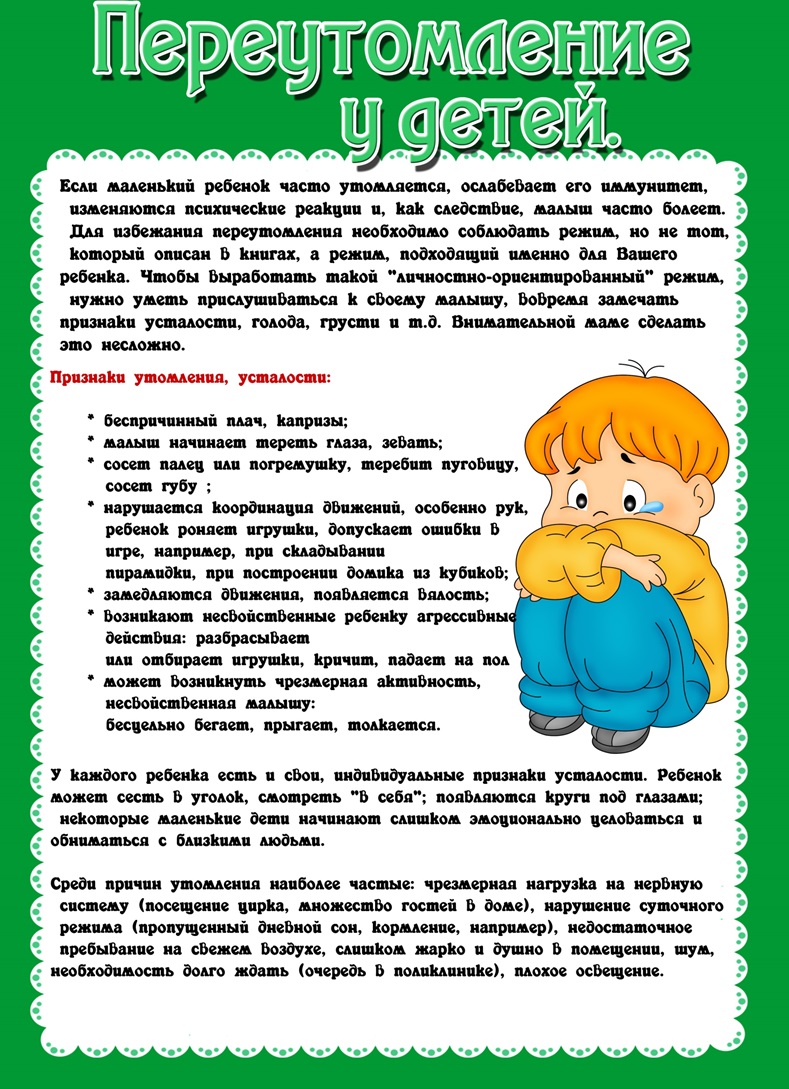 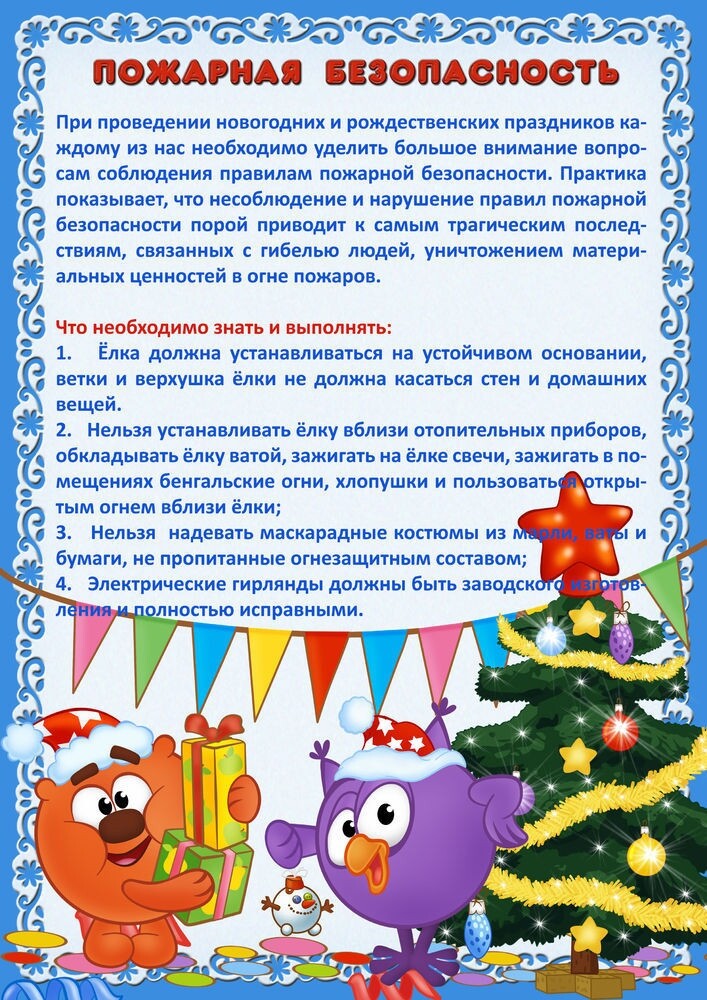 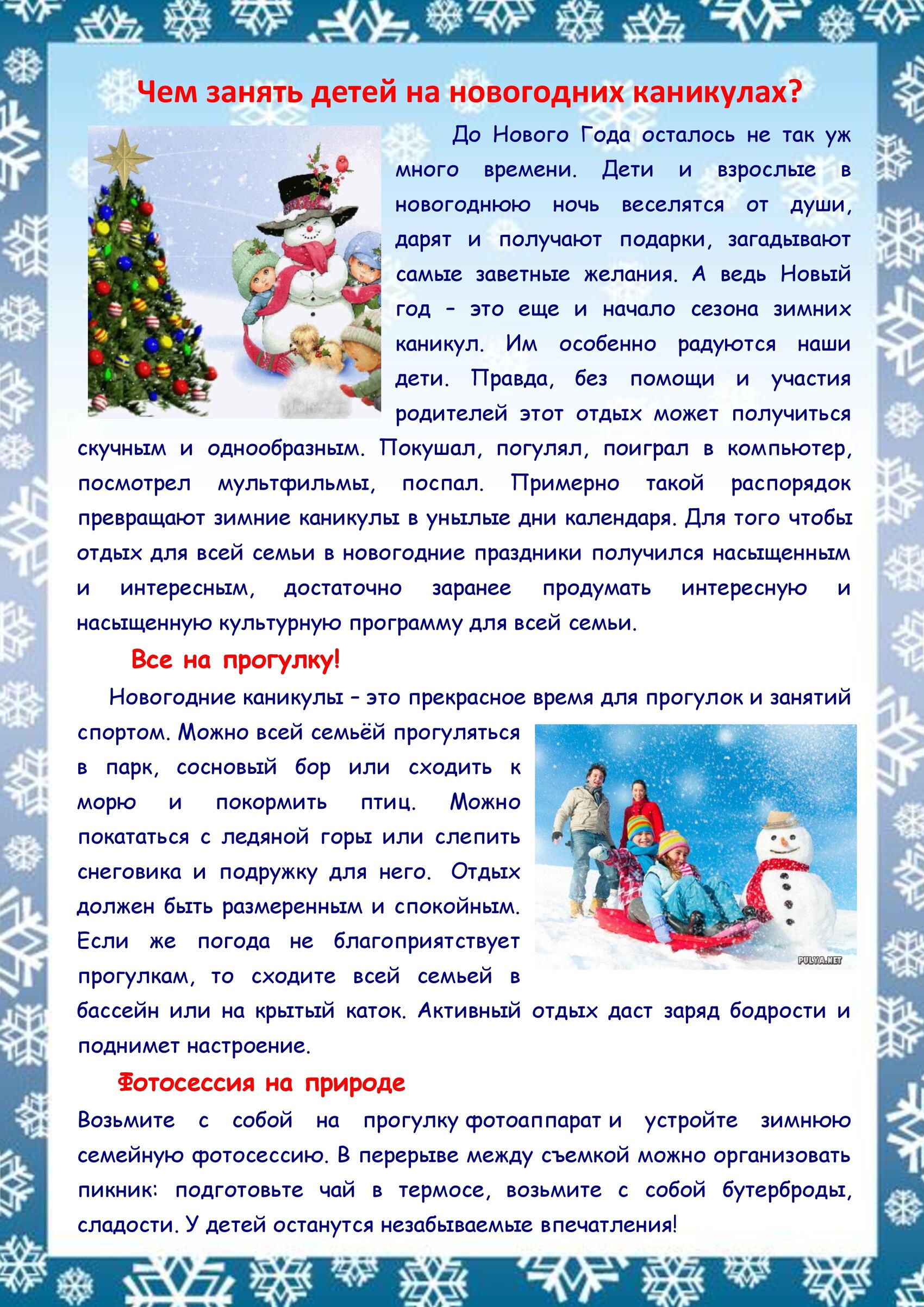 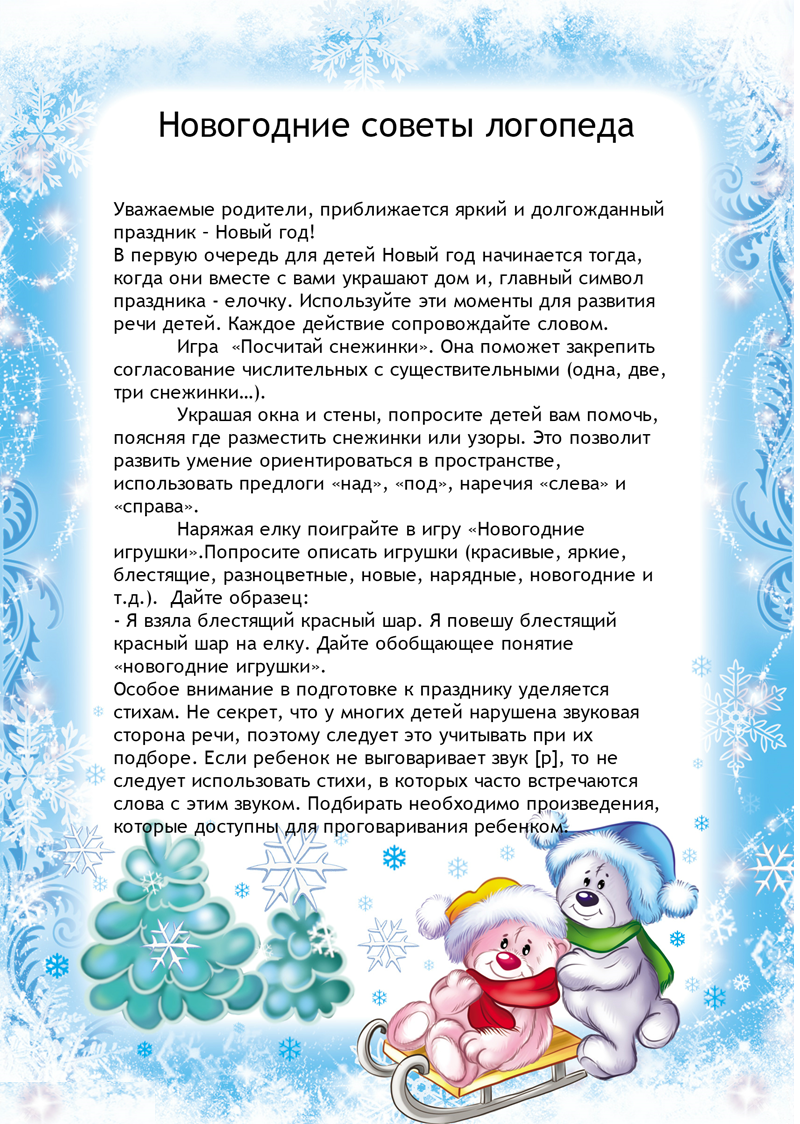 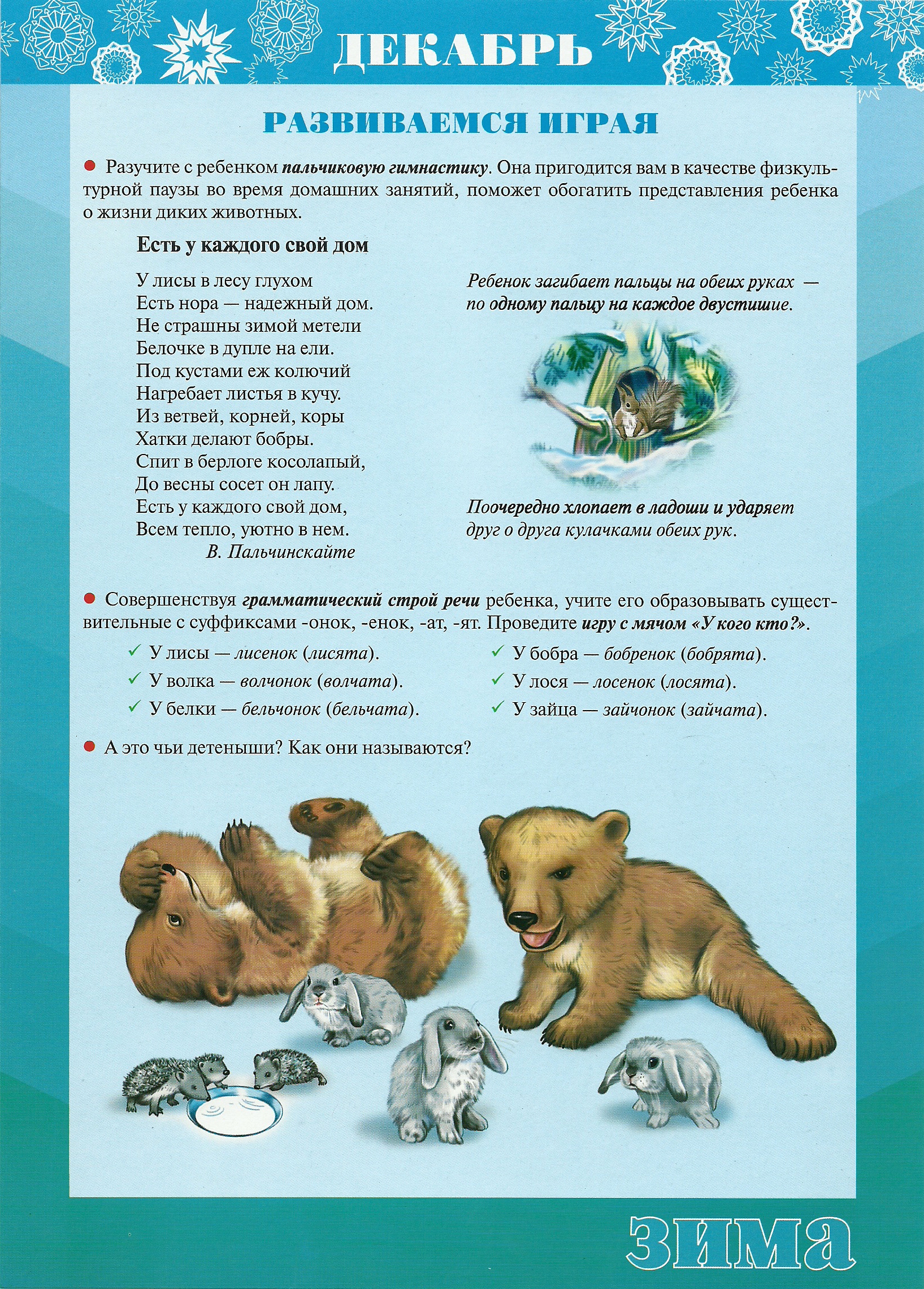 